Логопедическая игра «Смайлики», на правленная на автоматизацию звука [Л] изолировано и на дифференциацию твердого и мягкого звуков Л.Ход игры:Педагог помещает в мешочек камушки синего и зеленого цвет. Затем предлагает ребенку, не заглядывая в мешок вынуть один камушек, заранее обговорив, что если попадется камушек зеленого цвета, то ребенок должен произнести правильно мягкий звук Л , если синего, то твердый звук Л, и расположить его на верное место (зеленая звезда от мягкого, доброго смайлика или синий круг от строгого, твердого смайлика).Разработала: Учитель логопед Акульшина А.В.Л                        Л'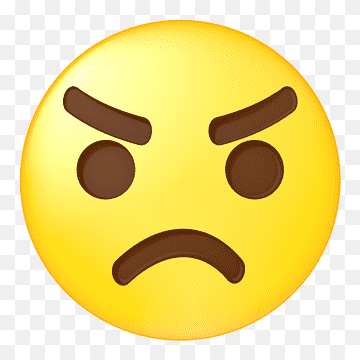 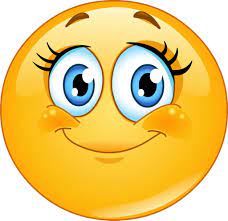 